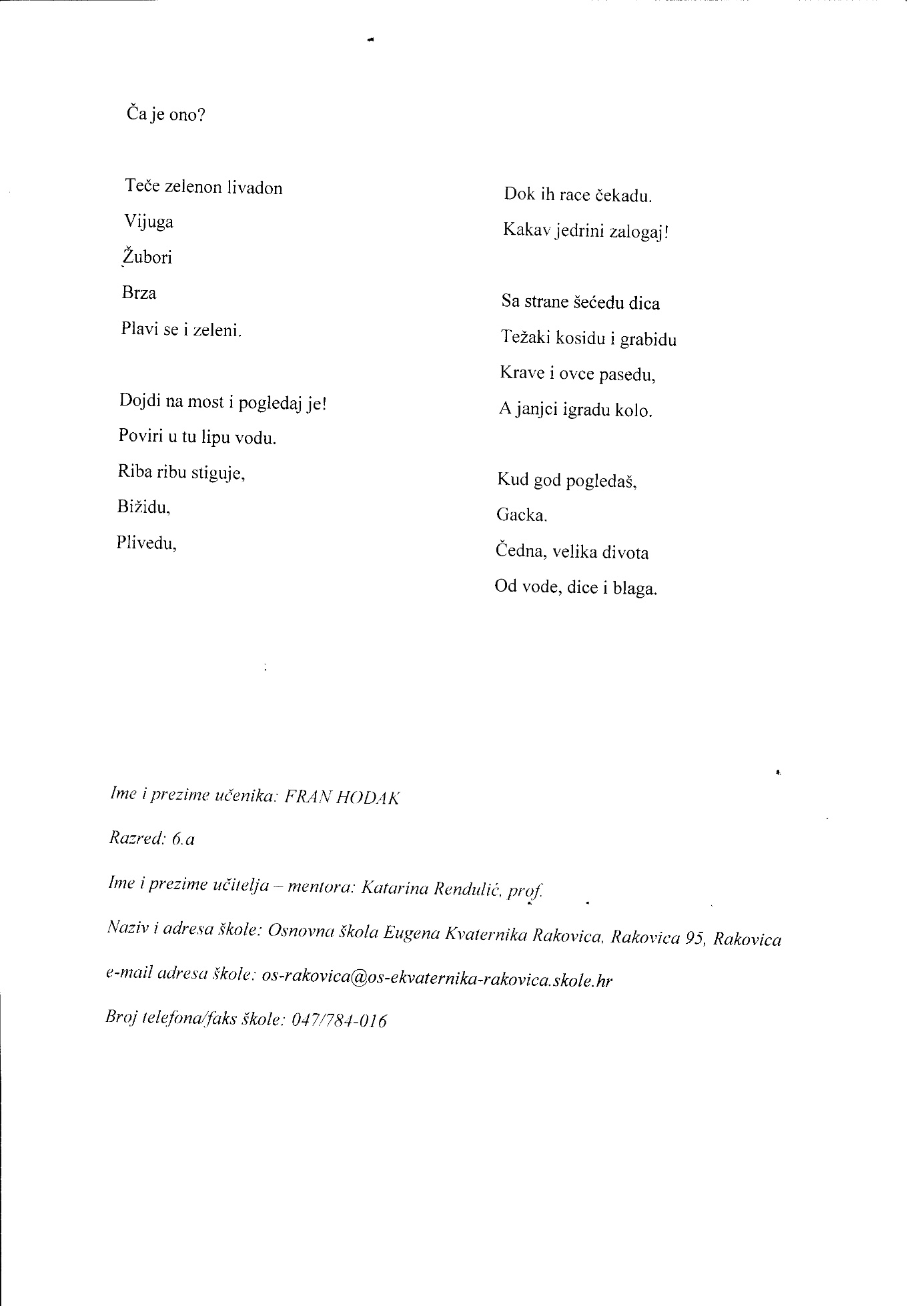 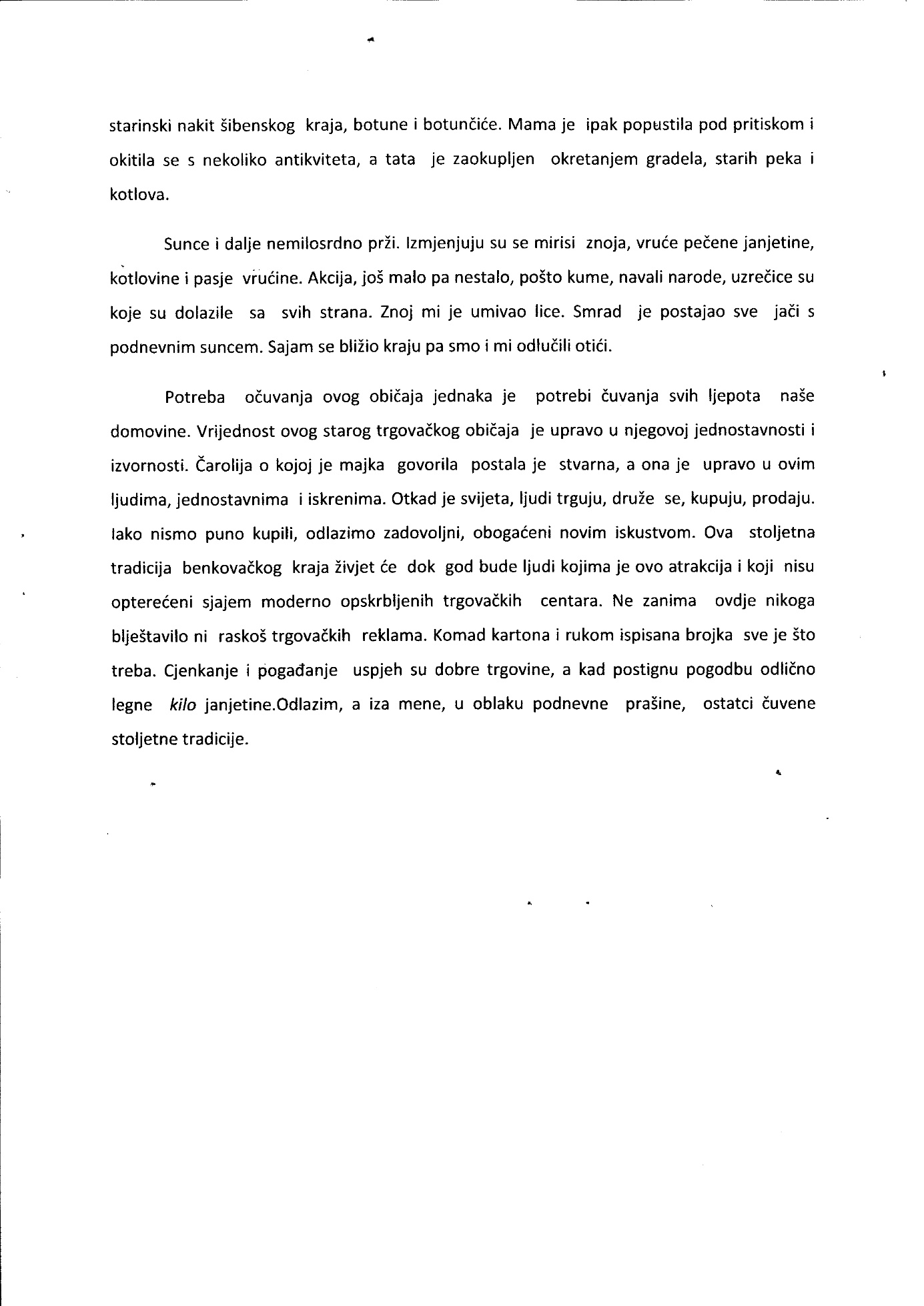 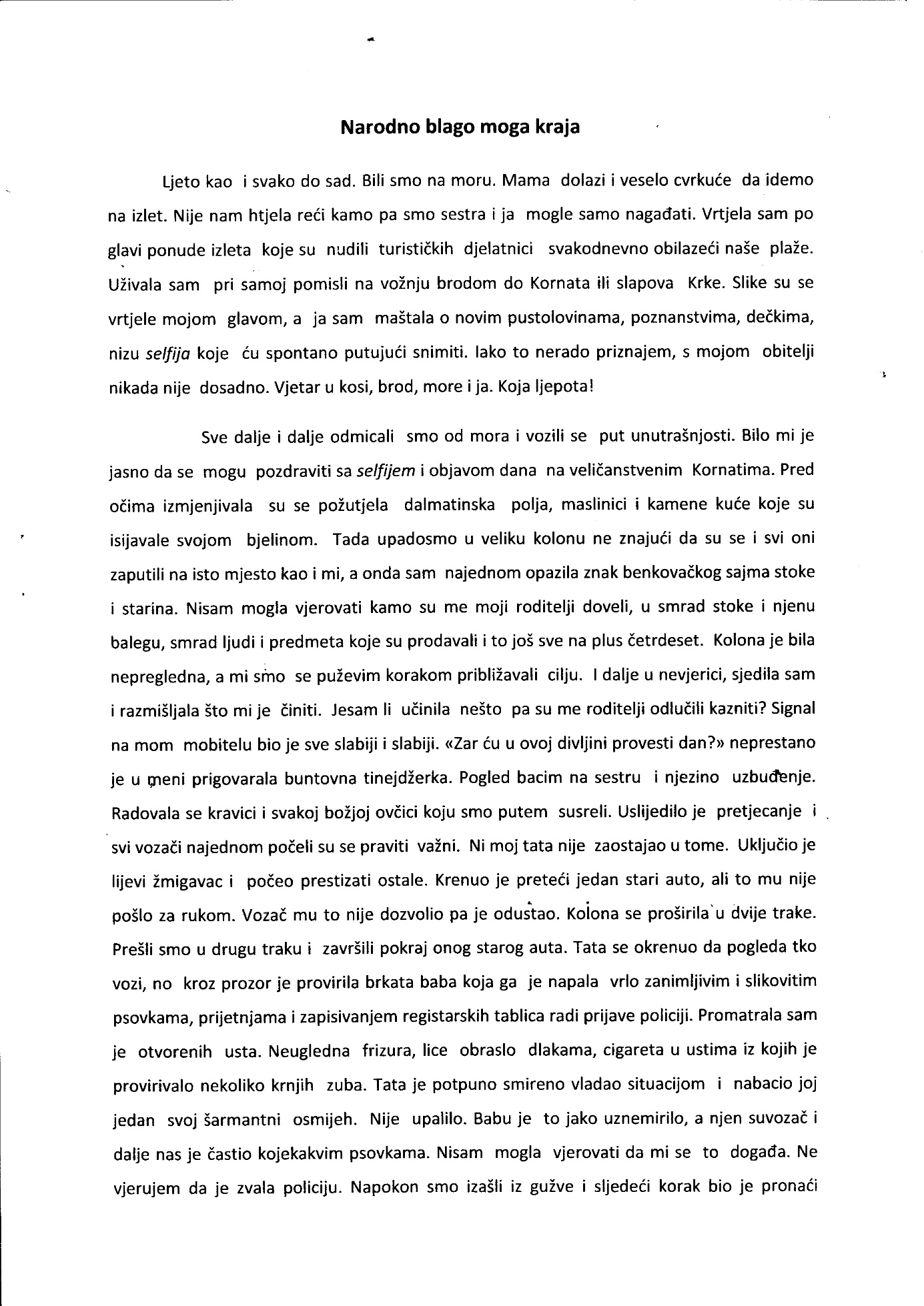 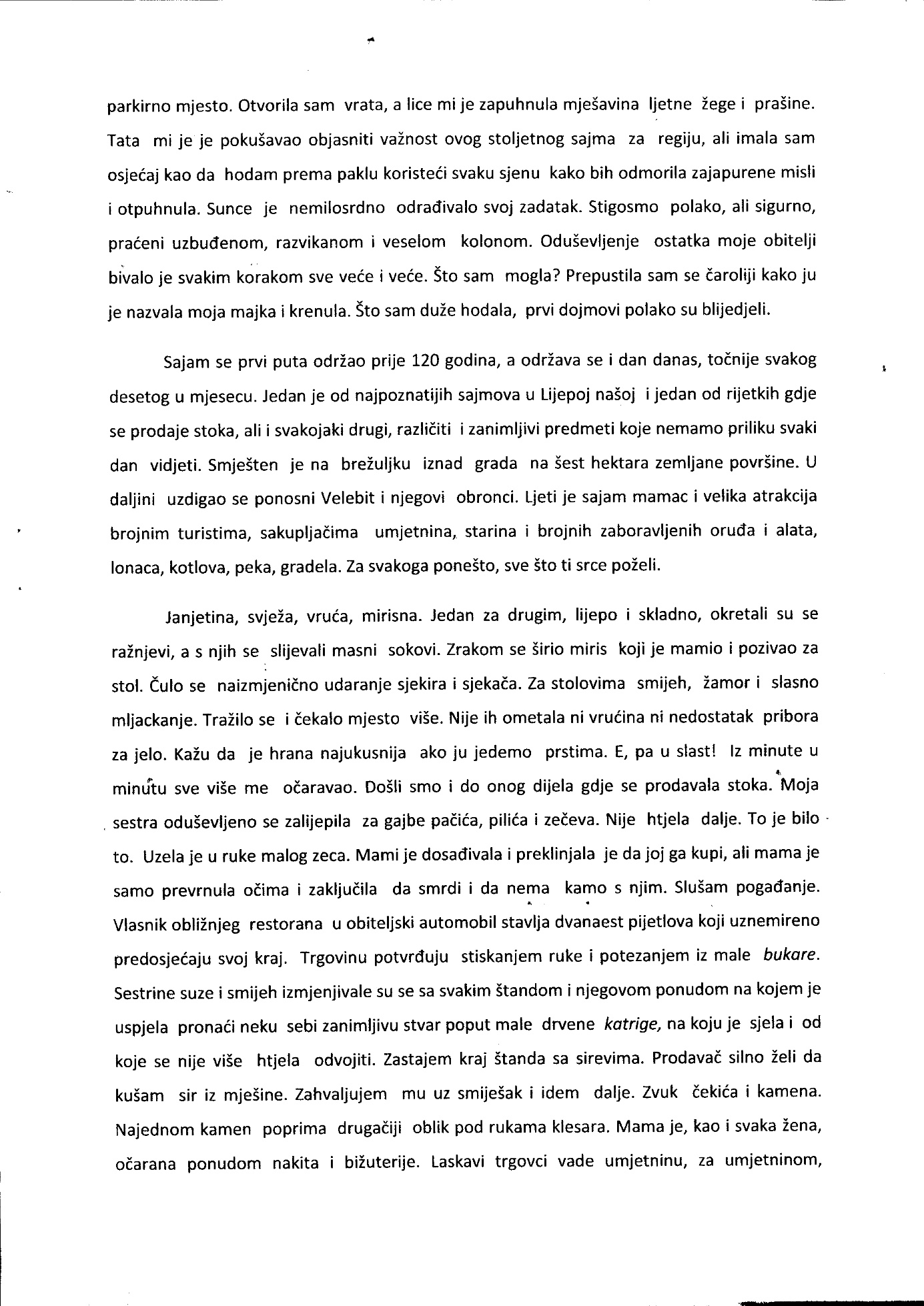 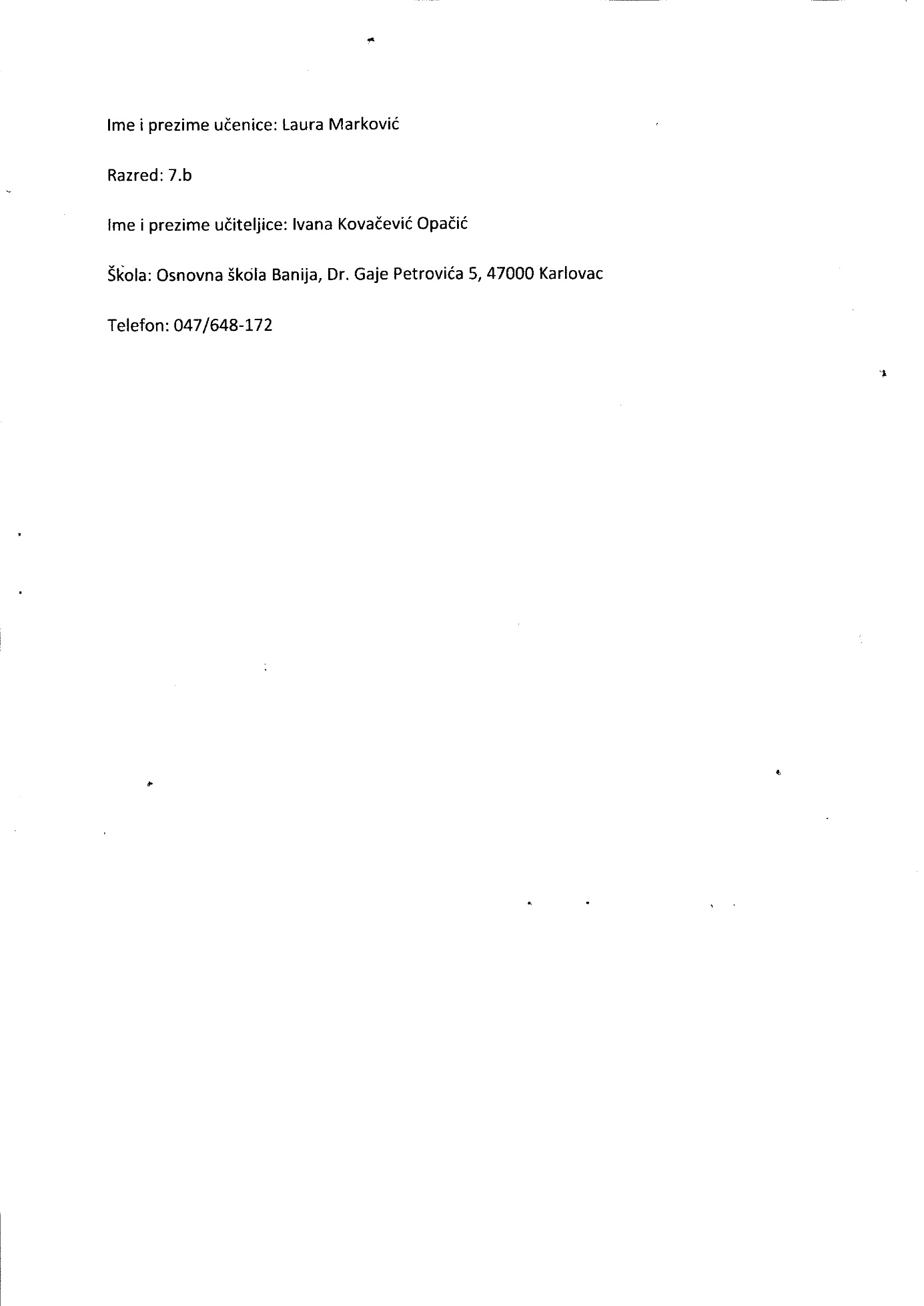 DondolašKrabuja brava,črno lice,karirana stomanjabrageše od štofa.Vunene kopice,trikvarti postoli i špag.Veli i mali zvonac.Zvon, zvon, zvon…Zvona moje Grobnišćine!Ime i prezime učenika: Arian MaršanićŠkola: OŠ Čavle, Čavja 47, 51 219 ČavleTelefon:  051259169/051259570Elektronička pošta: os.cavle@gmail.comRazred: 8.aIme i prezime učitelja mentora: Dolores Maršanić, profesor hrvatskoga jezikaĐedovo blagoU đedovoj vinici more se svašta viđet. U kantunu vinice, uz jednu bačvu, stari je visoki drveni ljepotan. On se zove mandravit. Đedo ga je naslijedio od moga pokonjeg prađeda koji ga je koristio u proizvodnji maslinovog uja. On je simbol snage. Ima uzrečica "Jak ko mandravit!" Đedo mi je to govorio nogo puta, a to je značilo da se u tega čojeka ne prti. Temu vaja premučat jer ako te uvati, oporavjat ćeš se danima. Ima đedo i morsu. Kad se za nekoga reče da ima ruke ko morse, to znači da kad te zamiluši, more te dobro zabojet. Ima u đedovoj vinici: sepeta, domižana, svjetijka na petruje, vagon krtole i kapulice mlade, smokve se suše na jesama, a vijenci od česna vise sa stare dubove grede..."Moj đedo, koliko ti blaga imaš u vinici", kažem ja. Đedo se nasmije i reče: "Najveće đedovo blago si ti, manjak moj!"Rječnik konavoskog govora:kantun-ugaomandravit-drveni stroj korišten u proizvodnji maslinovog uljaprti-dirapremučat-prešutjetinogo-punomorsa-stezaljkazamiluši-pomilujesepet-duboka košara od prućadomižana - staklena posuda za držanje vinakrtola-krumpirpetruje-petrolejčesan-bijeli lukjese-podmetači od pruća na kojima se suše smokvemanjak-momakime i prezime učenika: Antun Pendorazred: 6.razrednaslov rada: Đedovo blagonaziv i adresa škole: OŠ Grudaime i prezime učitelja, mentora: Marijana Šerkić Despot, 098 785454adresa elektroničke pošte škole: ured@os-gruda.skole.hrbroj telefona/fax:020/791-012Što sve u pjesmu može statiU ovu pjesmu može stati 
sve ruvo zavičajno,
i šlinge, i špenzle tkano,
u ovu pjesmu mogu stati
otarci za svetenje,
krstitke, svatovi i kirbaji dragi,
bakina mladost na klupčici kad je vezla,
sva kola, sijela i prela,dukati što se sjaje,
sva baština naša što stoljećima traje.U ovu pjesmu mogu stati 
svi mirisi i okusi zavičaja,
običaji koje moja obitelj
 od zaborava čuva i o njima mari,
sva čijala, tamburaši i čestitari.U ovu pjesmu  mogu stati
 narodne nošnje, to šokačko cviće
i kada prolaze naši serežani, 
pokladni jahači, maske i divani.U ovu pjesmu može stati
 sve bakino ruvo u kojemu me ona rado gleda,
 iako joj kažem kako su danas vremena druga
 i kako mi se toliko šlinge nositi ne da. 
U njenom oku zaigra srce
 i zažari se lice 
    pa mi tiho šapne:
 ,,Obuci za mene nošnju, moja golubice!''
I tada mi ništa više teško nije
 jer ljubav moja i bakina 
najljepšim sjajem nas grije.Učenica: Nina Matanović 7.r. Mentorica: Radojka Matić / kontakt: 091 79 18 147
Osnovna škola Mate Lovraka  
Ul. A. Stepinca 18   32 270 Županja
kontakt/ škola:  032/831-182- TAJNIŠTVO
 032/831-110- RAVNATELJ / Marijan Oršolić, prof. 
e –mail: os.mlovraka.zu@os-mlovraka-zu.skole.hr
Vukovarsko – srijemska županijaManje poznate riječi:ruvo – ruho,  u smislu narodne nošnje
špenzle – tkani haljetak s posebno tkanim šarama koje obilježavaju Slavoniju 
otarak – vezeni mali ručnik s prigodnim motivima koji se stavlja preko košare u kojoj se nosi svetenje za Uskrs
kirbaj – crkveni god kada se pripremaju posebna jela i kolači, dolaze gosti i rodbina
serežani – vojna postrojba koja je  od Turaka čuvala granicu na Savi, nastupaju u prigodama i za Šokačko sijelo, obnavljajući običaj borbe sabljama za otetu djevojku
čijalo – čehanje, čijanje perja za jastuke, kada bi se okupila rodbina i susjedi u kuću u kojoj se čija perje, uz pjesmu, zabavu
šlinga – vrsta bijelog veza, može se vidjeti na slavonskoj nošnji
poklade – vrijeme maskiranja prije korizme  i obilaženja susjeda, ali i sudjelovanja u pokladnoj povorci koja se već 50 godina održava ulicama grada za Šokačko sijelo; danas uključuje i goste iz drugih krajeva RH, ali i iz Poljske, Austrije, Njemačke... Obitelji ih primaju u goste i uzvraćaju gostoprimstvo tijekom godine. 
